ПРОЕКТ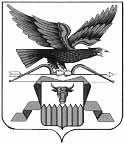 МИНИСТЕРСТВО  КУЛЬТУРЫЗАБАЙКАЛЬСКОГО КРАЯП Р И К А Зг. ЧитаО внесении изменений в Приложения  № 4 и № 5 к Методике проведения конкурсов на замещение вакантных должностей государственной гражданской службы Забайкальского края в Министерстве культуры Забайкальского края и включение в кадровый резерв Министерства культуры Забайкальского края и в Положение о конкурсной комиссии по проведению конкурсов на замещение вакантных должностей государственной гражданской службы Забайкальского края в Министерстве культуры Забайкальского края и включение в кадровый резерв Министерства культуры Забайкальского края, утвержденные приказом Министерства культуры Забайкальского края от 22 февраля 2024 года № 6-НПА В целях единообразного подхода к реализации Единой методики проведения конкурсов на замещение вакантных должностей государственной гражданской службы Российской Федерации и включение в кадровый резерв государственных органов, утвержденной постановлением Правительства Российской Федерации от 31 марта 2018 года № 397 п р и к а з ы в а ю: 1. Внести в Приложения № 4 и № 5 к Методике проведения конкурсов на замещение вакантных должностей государственной гражданской службы Забайкальского края в Министерстве культуры Забайкальского края и включение в кадровый резерв Министерства культуры Забайкальского края, утвержденной приказом Министерства культуры Забайкальского края от 22 февраля 2024 года № 6-НПА следующие изменения:1) в пункте 7 Приложения № 4 слова «(фамилия, имя, отчество)» дополнить словами «(при наличии)»;  	2) в пункте 6 Приложения № 5 слова «(фамилия, имя, отчество)» дополнить словами «(при наличии)».2. Внести в пункт 6 Положения о конкурсной комиссии по проведению конкурсов на замещение вакантных должностей государственной гражданской службы Забайкальского края в Министерстве культуры Забайкальского края и включение в кадровый резерв Министерства культуры Забайкальского края, утвержденного приказом Министерства культуры Забайкальского края от 22 февраля 2024 года № 6-НПА, изменение, исключив слова «и указанием персональных данных всех членов конкурсной комиссии».	3. Настоящий приказ опубликовать на сайте в информационно-телекоммуникационной сети «Интернет» «Официальный интернет-портал правовой информации исполнительных органов государственной власти Забайкальского края» (http://право.забайкальскийкрай.рф). Министр культуры Забайкальского края                                                                         И.В.ЛевковичГутнева Марина Федоровна, 8 (3022) 35 34 52        